KEMUDAHAN INFORMASI MELESAT ( Menuju Lansia Sehat )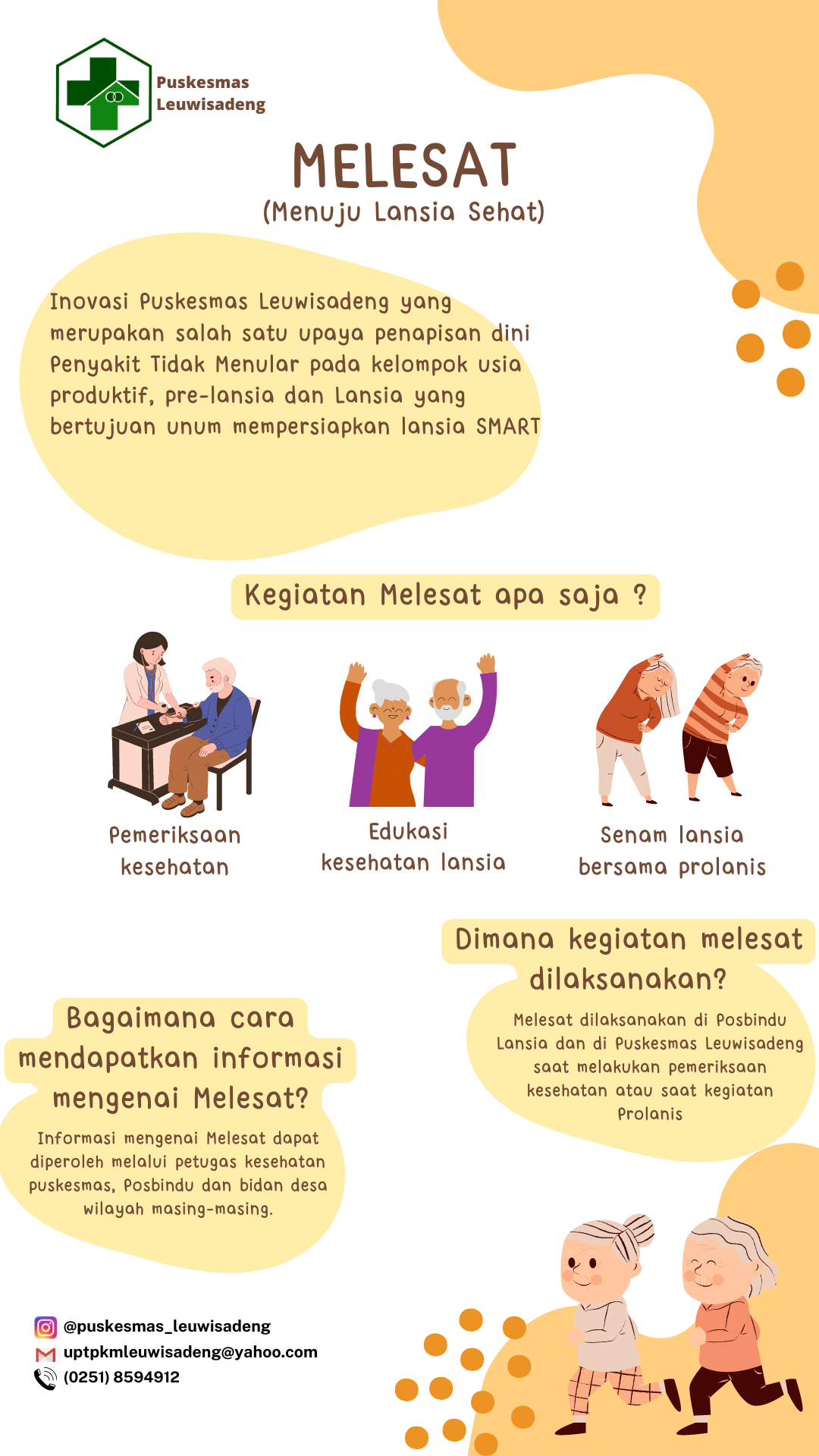 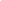 